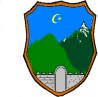 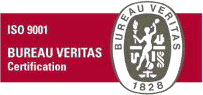 Ime (ime jednog roditelja) i prezime:  	  Jedinstveni matični broj (JMB):  	 Naziv pravnog subjekta:  	  Adresa stanovanja / sjedišta:  		 Broj telefona, fax-a i mob.: 			 Adresa za dostavu pošte: 			 OPĆINA HADŽIĆI- Služba za imovinsko-pravne poslove, geodetske poslove i katastar nekretnina -PREDMET: Zahtjev za uplanjenje objektaObraćam Vam se zahtjevom da mi izvršite uplanjenje objekta sagrađenog na zemljištu označenom kao k.č. broj:	, upisano u Z.K. uložak broj:	, k.o.	.Napomena:Naknada za korištenje podataka premjera se obračunava u skladu sa Privremenom odlukom o naknadama za vršenje usluga iz oblasti premjera i katastra («Službene novine Federacije BiH», broj: 69/05).Uz zahtjev prilažem:Zemljišnoknjižni izvadak (ne stariji od 6 mjeseci)Pravosnažno rješenje o upotrebnoj dozvoli - originalPravosnažno rješenje o urbanističkoj saglasnostiPunmoći (kada uplanjenje ne traži vlasnik parcele)Uplatnicu6.    	7.    	Potpisom na obrascu dajem izričitu saglasnost općini Hadžići za obradu ličnih podataka datih u navedenom zahtjevu.U Hadžićima,	20	. godine	Podnosilac zahtjeva:OKRENUTI ZAHTJEV: Sa druge strane navedeni su načini plaćanja usluge.Općina Hadžići, ul. Hadželi br. 114, 71240 HadžićiTelefon: ++387-33-475-901; ++387-33-475-902; Fax: ++387-33-475-952Web stranica: www.hadzici.ba	e-mail: ohadzici@bih.net.baNaknada za uplanjenje objekta plaća se općom uplatnicom kod bilo koje banke.Uplatio je:  	(ime i prezime) Svrha doznake: Usluga katastraPrimalac: Općina Hadžići na žiro račun broj: 3380002210025471 (UNICREDIT BANK) Iznos:	KMVrsta prihoda: 722516Šifra općine: 038Naknada za prijavljivanje objekta u zemljišne knjige iznosi 50,00 KM, bez snimanja objekta.